		St Wilfrid’s Catholic Primary School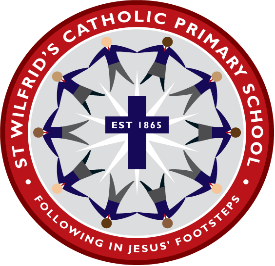 Toddler GroupEnrolment Form 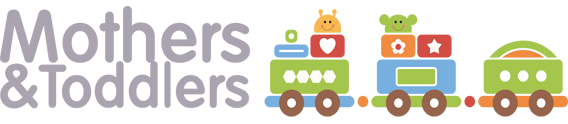 Childs NameDate of Birth Child 1Child 2Address:Address:1 Parent/Guardian Name:                                          Telephone:2 Parent/Guardian Name:                                          Telephone:1 Parent/Guardian Name:                                          Telephone:2 Parent/Guardian Name:                                          Telephone:Preferred Email Address:Preferred Email Address:Alternative Emergency Contact 1: Telephone:Alternative Emergency Contact 1: Telephone:Alternative Emergency Contact 1: Telephone:Alternative Emergency Contact 1: Telephone:Any siblings in School:        Year Groups:   Any siblings in School:        Year Groups:   Signed:                                                             Print Name:Date:Signed:                                                             Print Name:Date: